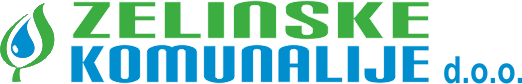 K.KRIZMANIĆ 1, 10 380 SV. IVAN ZELINAOIB: 55460105464, tel: 01 2040 750; fax.: 01 2060 716E-mail: info@zelkom.hr; Web: www.zelkom.hrUr. br.: 184/19Sv. Ivan Zelina, 19. rujna 2019.Na temelju Uredbe o kriterijima, mjerilima i postupcima financiranja i ugovaranja programa i projekata od interesa za opće dobro koje provode udruge („Narodne novine“, br. 26/15) i Pravilnika o donacijama i sponzoriranju društva Zelinske komunalije d.o.o., direktor Društva raspisuje N A T J E Č A JZA DODJELU DONACIJA U 2019. GODINIDodjela donacija u 2019. godini vršiti će se u slijedećim kategorijama:Humanitarne udrugeSportske udrugePravo na podnošenje zahtjeva za dodjelu donacije imaju udruge upisane u Registar udruga, odnosno drugi odgovarajući registar i u Registar neprofitnih organizacija, koje se svojim statutom opredijelila za obavljanje djelatnosti i aktivnosti koje su predmet financiranja te čije aktivnosti su usmjerene općoj dobrobiti i mogu pridonijeti poboljšanju kvalitete života društvene zajednice, a kojima je financijska pomoć potrebna za realizaciju projekta iz područja financiranja ovog Natječaja.Na natječaj se ne mogu prijaviti:političke stranke, udruge građana ili liste građana koje se organiziraju u cilju ostvarenja političkih ciljeva, organizacije koje podupiru rasnu, vjersku, manjinsku ili bilo koju drugu diskriminaciju, događanja koja su uvredljiva za javni moral, organizacije ili pojedince koje imaju bilo kakvo dugovanje prema Društvu ili su u sporu s Društvom, organizacije ili pojedince koji su svojim dosadašnjim radom štetili ugledu Društva ili mu nanijeli materijalnu štetu ili nisu ispunjavali preuzete obveze po prethodno sklopljenim ugovorima. Prijava na natječaj:Obvezni dokumenti za prijavu projekta:Obrazac za prijavu projekta na natječaj za dodjelu donacijaIzvadak iz Registra udruga ili iz Registra neprofitnih organizacija (kopija)Drugi dokumenti propisani natječajemObrazac za prijavu projekta može se preuzeti na web stranicama društva www. zelkom.hr ili neposredno u sjedištu Društva. Isti može biti ispisan na računalu te potpisan i ovjeren.Adresa za dostavu zahtjeva:ZELINSKE KOMUNALIJE d.o.o.K. Krizmanić 110 380 Sv. Ivan ZelinaS naznakom: „Javni natječaj za dodjelu donacija u 2019. godini“.Kriteriji za dodjelu donacija utvrđeni su Pravilnikom o donacijama i sponzoriranju, kojeg je dana 27. travnja 2018. godine donijela Skupština Društva.Financiranje projekata vršiti će se u ukupnim iznosima kako slijedi:Humanitarne udruge……………………..10.000,00 knSportske udruge…………………..…….120.000,00 kn.Rok za podnošenje zahtjeva je od dana objave ovog Natječaja do 04. listopada 2019. godine, a zahtjev pristigli izvan roka, kao i nepotpuni zahtjevi neće se razmatrati.Zaprimljene zahtjeve razmatra Povjerenstvo za doniranje i sponzoriranje pri čemu je slobodno prihvatiti i  Upravi Društva predložiti, djelomično ispunjenje zahtjeva ili sponzoriranje umjesto donacije.Rezultati donacija biti će službeno objavljeni na stranicama www. zelkom.hr u roku od 30 dana od krajnjeg roka za podnošenje zahtjeva.Zelinske komunalije d.o.o., nisu dužne pružiti sudionicima natječaja objašnjenje o razlozima odabira pojedinih projekata ili o razlozima odbijanja istih.Sudionike koji su odabrani, Zelinske komunalije d.o.o., će pozvati na sklapanje ugovora o donaciji, kojim će se pobliže definirati predmet ugovora, rok i način isplate sredstava, obveza namjenskog trošenja sredstava, način i rok podnošenja izvješća o utrošenim sredstvima, odricanje Zelinskih komunalija d.o.o., od neposredne ili posredne odgovornosti za štete proizašle iz bilo koje aktivnosti primatelja u provedbi ugovorenog projekta ili programa te način rješavanja sporova.Prije potpisa ugovora odabrani sudionik dužan je dostaviti slijedeću dokumentaciju:Uvjerenje o nevođenju kaznenog postupka za voditelja projektaPotvrdu porezne uprave o urednom ispunjavanju obveza plaćanja doprinosa za mirovinsko i zdravstveno osiguranje i plaćanja poreza i drugih davanja prema državnom proračunu i proračunima JLS, ne stariju od 30 dana od dana donošenje odluke o odobravanju zahtjeva za donacijuIzjavu odabranog podnositelja zahtjeva o nepostojanju dvostrukog financiranja, kojom se potvrđuje da primatelj donacije nije sredstva odobrena od Zelinskih komunalija d.o.o. za projekt/program već osigurao iz drugih izvoraUkoliko odabrani podnositelj zahtjeva ne dostavi tražene dokumente, Zelinske komunalije d.o.o., zadržavaju pravo ne sklopiti predmetni ugovor.Sva pitanja vezana uz natječaj mogu se uputiti putem e-maila: mario.kelebuh@zelkom.hr ili na broj tel. 01/ 2040 756.Pravo na dodjelu donacije ne stječe se odabirom putem ovog Natječaja, već potpisom ugovora.                                                                                                   DIREKTOR:                                                                                             Ivan Dananić, dipl.ing,